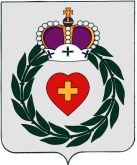   Администрациямуниципального образования сельского  поселения   село Ворсино   Боровского  района    Калужской области ПОСТАНОВЛЕНИЕ« 23»  декабря  2016 г.                      с. Ворсино                                              № 738/1О  запрете реализации  алкогольной и спиртосодержащей продукции, пива и напитков, изготавливаемых на его основе, напитков в  стеклянной таре, в местах  проведения  праздничных  мероприятий на территории муниципального  образования сельского  поселения  село Ворсино       В соответствии с Федеральным законом от 22.11.1995г. № 171-ФЗ «О государственном  регулировании производства и оборота этилового спирта, алкогольной и спиртосодержащей продукции и об ограничении потребления (распития) алкогольной продукции», постановлением Правительства Российской Федерации от 27.12.2012г. законом   Калужской   области от  26.12.2012 г. № 366-ОЗ  «О внесений    изменений  в  закон  Калужской области «О регулировании отдельных правоотношений  в сфере  оборота  алкогольной  продукции на  территории Калужской  области»,   руководствуясь Уставом муниципального образования  сельского  поселения  село  Ворсино,   с целью  поддержания правопорядка во время проведения праздничных мероприятий,  посвящённых празднованию Нового года и Рождества Христова на территории муниципального  образования  сельского  поселения  село  Ворсино, администрация  муниципального  образования сельского  поселения  село ВорсиноПОСТАНОВЛЯЕТ:      1.Приостановить  реализацию алкогольной и спиртосодержащей продукции, пива и напитков, изготавливаемых на его основе, напитков в стеклянной таре, в местах  проведения  праздничных  мероприятий  а также на территории прилегающей  к месту проведения праздничных мероприятий (сквер  перед  Дворцом Культуры  Ворсино, ул.  Молодежная  дом 7),  посвященных  празднованию   Нового года  и  Рождества Христова:                   с 14.00 час.  31 декабря 2016 года  до 10.00 час.01 января 2017 года                   с 12.00 час.   06 января   2017 года до 10.00 час.07 января 2017 года     2.Настоящее постановление подлежит обнародованию  в  соответствии  с Уставом муниципального  образования  сельского  поселения  село Ворсино.     3. Контроль исполнения  настоящего постановления  оставляю  за  собой.  Исполняющий обязанности главы администрации муниципального  образования  сельского поселения  село  Ворсино          			  	     А.В. КолюкаевИсполнитель:  В.В. Хасьянова отпечатано 2 экз1-в дело1-ОМВД России по Боровскому району.